Практическая работа № 4. Создание собственного информационного пространства. Создание папок, создание, именование, сохранение, перенос, удаление объектов, организация их семейств, сохранение информационных объектов на внешних носителях.Цель: Планирование и организация собственного информационного пространства.Выполнив данную практическую работу, вы научитесь: получать информацию о файлах и папках;отображать информацию о файлах и папках разными способами; производить стандартные действия над файлами и папками;выполнять сохранение информационных объектов на внешних носителях;Требования, предъявляемые к учащимся:Знать: - виды отображения папок и файлов;- способы вывода видов отображения папок и файлов- параметры файлов и папок: имя, тип, размер, дата создания;- понятие «атрибуты» файлов и папок. - действия над файлами;-  способы копирования файлов;- понятие «внешние носители»;- виды внешних носителей;- способы сохранения информации на внешних носителях;- особенности сохранения информации на лазерные диски с помощью «Мастера»Уметь:- отображать папки и файлы разными способами;- упорядочивать значки по имени, размеру, типу. - просматривать информацию о параметрах файла и папки с помощью контекстного меню;- читать и понимать атрибуты.- перемещать значок файла;- переименовывать файлы;- копировать файлы;- удалять файлы.- сохранять информацию на жесткий диск;- сохранять информацию на гибкий диск;- сохранять информацию на лазерный диск;- сохранять информацию на flash-карту;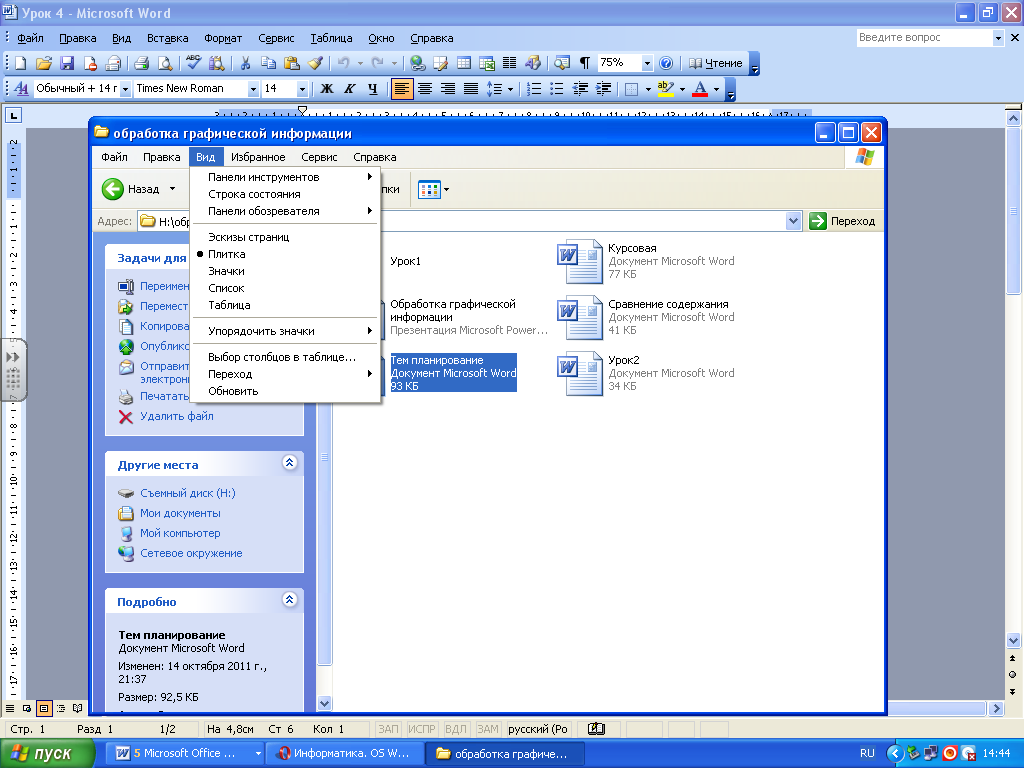 Задание 1. Отобразите информацию о папках и файлах разными способамиТехнология работы 1. Откройте папку «Мои документы»2. Измените вид отображения папок и файлов внутри окна:Вид – Эскизы страницВид – ПлиткаВид – ЗначкиВид - Список Вид – ТаблицаВариант 1: выберите меню Вид  и поставьте переключатель напротив выбранного вида;Вариант 2: вызовите информацию, нажав на кнопочной панели кнопку              ,  и поставьте переключатель напротив выбранного вида;Вариант 3: вызовите контекстное меню, команда Вид и поставьте переключатель напротив выбранного вида.Обратите внимание! Команды Значки, Плитка и Список изменяют только внешний вид отображений информации о файлах, указывая имена файлов и значки. Команда Таблица дополнительно выводит размер, дату и время создания файла.Задание 2. Просмотрите информацию о параметрах файла и папки с помощью контекстного меню.Технология работы 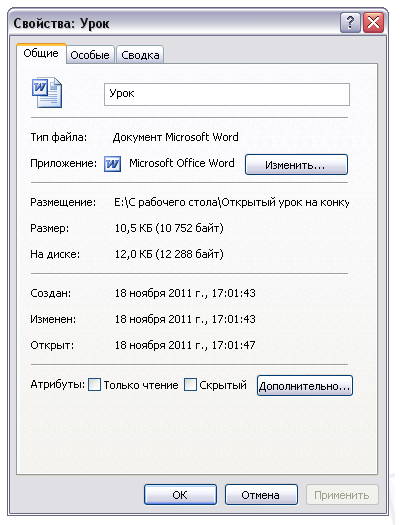 установите указатель мыши на значок файла;вызовите контекстное меню щелчком правой кнопки мыши;выполните в контекстном меню команду Свойства;просмотрите информацию о параметрах файла;щелкните на кнопке ОК.Задание 3. Выполните стандартные действия над файлами: переместите значок файла, переименуйте файл, сделайте его копию, удалите копию файла.Технология работы Откройте папку «Мои документы» Создайте новый файл Файл – Создать – Текстовый документ – назовите файл ПробаВыполните команду Вид - Значки. Переместите значок файла, выполнив мышью следующие действия:• установите указатель мыши на значке файла;• нажмите левую кнопку мыши;• удерживая нажатой кнопку мыши, переместите значок файла;• отпустите левую кнопку мыши, значок файла будет находиться в другом месте.Скопируйте файл, выполнив мышью следующие действия:• установите указатель мыши на значке файла;• нажмите левую кнопку мыши;Вариант 1:• нажмите клавишу Ctrl на клавиатуре;• удерживая нажатой клавишу Ctrl и левую кнопку мыши, переместите значок файла;• отпустите левую кнопку мыши, появится значок копии файла;Вариант 2:• установите указатель мыши на значок файла;• вызовите контекстное меню щелчком правой кнопки мыши;• выполните в контекстном меню команду Копировать;• поставить курсор на новое место;• выполните в контекстном меню команду Вставить;Вариант 3:• выполните меню Правка;• вызовите команду Копировать; • поставить курсор на новое место;• выполните меню Правка;• выполните команду Вставить;• создайте несколько копий этого файла.Переименуйте созданные копии файла, выполнив мышью следующие действия:• щелкните правой кнопкой мыши на файле — раскроется контекстное меню;• выполните команду Переименовать;• имя файла будет выделено синим прямоугольником, что означает приглашение к вводу нового имени;• введите новое имя файла;• нажмите клавишу Enter;• аналогично переименуйте все созданные вами копии файла.7. Удалите копии файлов, выполнив мышью следующие действия:Вариант 1:• щелкните правой кнопкой мыши на значке файла, раскроется контекстное меню;• выполните команду Удалить;• на запрос компьютера о подтверждении удаления файла щелкните на кнопке «Да», если вы уверены в том, что хотите удалить файл, или на кнопке «Нет», если вы решили файл не удалять;Вариант 2:• щелкните левой кнопкой мыши на значке файла, имя файла будет выделено синим прямоугольником;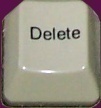 • нажать на клавиатуре кнопку Вариант 3:• щелкните левой кнопкой мыши на значке файла, имя файла будет выделено синим прямоугольником;• выполнить меню Файл, команду Удалить. • удалите все созданные вами копии файла.Задание 4. Создайте следующую файловую систему Фамилия		Фото		2010                        Доклады               реферат.doc                                          эмблема.bmp                                          объявление.txtВыберите пункт меню Файл---Создать --- Папку---введите имя папки, введя свою фамилиюЗайдите в личную папкуВ личной папке создайте 2 папки с именем Фото и Доклады.Зайдите в папку Фото В папке Фото создайте папку 2010Зайдите в папку ДокладыВ папке Доклады создайте файл  реферат.doc: выберите пункт меню Файл---Создать --- документ Microsoft Word---введите имя файлаВ папке Доклады создайте файл  эмблема.bmp: выберите пункт меню Файл---Создать --- Точечный  рисунок---введите имя файлаВ папке Доклады создайте файл  объявление.txt: выберите пункт меню Файл---Создать --- Текстовый документ---введите имя файла Скопируйте все 3 файла из папки Доклады в папку 2010, для этого выделите 3 файла вместе, удерживая клавишу Shift  (выберите пункт меню Правка—Копировать. Зайдите в папку 2010 , затем выполните команду Правка—Вставить) Из папки Доклады переместите файл эмблема.bmp  в папку Фото (выделите  файл, выберите пункт меню Правка—Вырезать. Зайдите в папку Фото, затем выполните команду Правка—Вставить)Задание 5. Сохраните информационные объекты файл, папка на внешних носителях Технология работы Сохранение на жестком диске:Выделите файл;Вызовите контекстное меню, нажав правую кнопку мыши;Выбрать команду «Сохранить как…»;Указать место сохранения на жестком диске и подтвердитьСохранение на гибком диске и flash-памяти:Выделите файл;Вызовите контекстное меню, нажав правую кнопку мыши;Выбрать команду «Отправить» и место доставкиСохранение на жестком диске: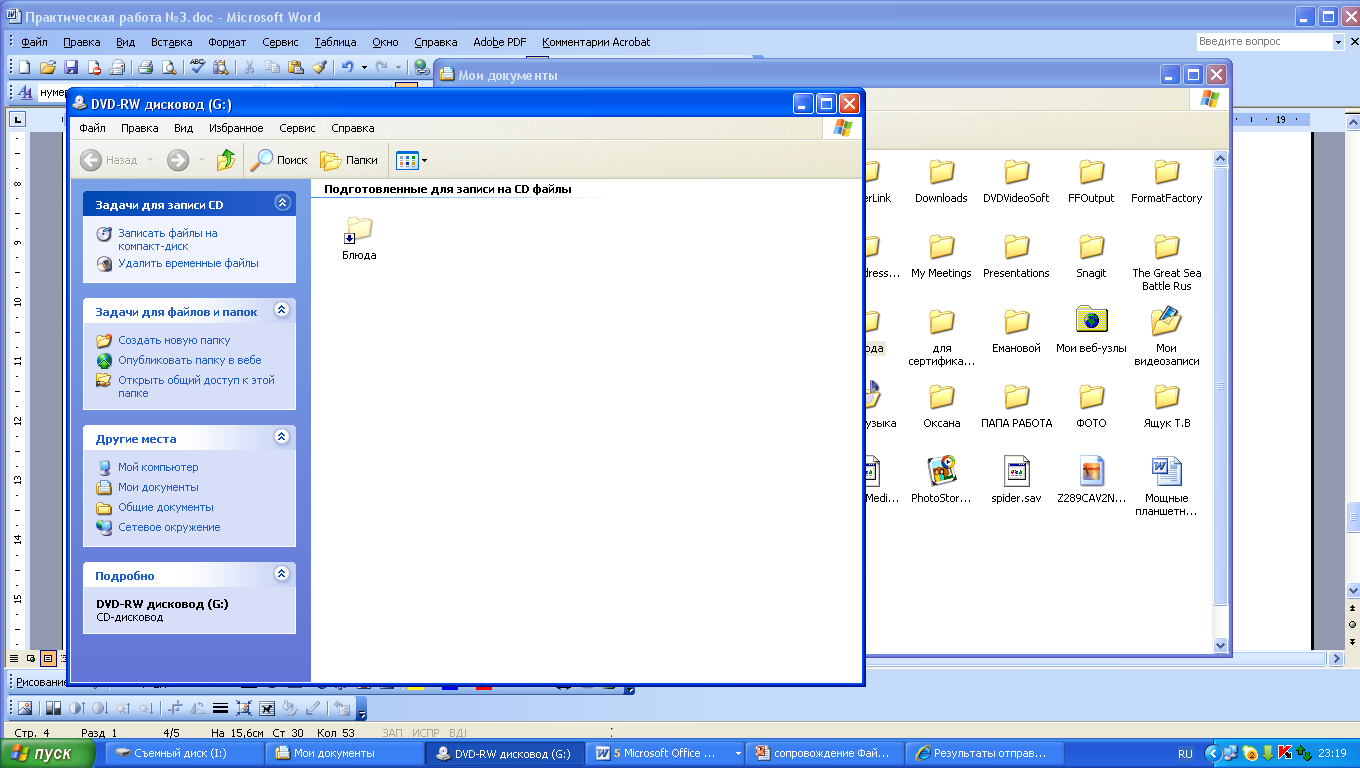 Выделите файл;Вызовите контекстное меню, нажав правую кнопку мыши;Выбрать команду «Отправить» и место доставки CD(DVD)-RW дисковод;Открыть папку Мой компьютер, CD (DVD)-RW дисковод;Выделить файлы, подготовленные для записи на CD файлы;Выбрать команду Запись файлов на компакт-диск;Запустить Мастера записи на компакт-диск и следовать команде Далее, пока не появится сообщение ГотовоДомашнее задание: найти еще варианты выполнения операцийПриложение 1Кроссворд на тему: Файлы. Файловая система. Ключевое слово отправить на электронный почтовый ящик учителяПо горизонтали:Что хранится в любом файле или папке?Часть имени файла, которая обозначает тип файла.Информация, хранящаяся на компьютере и объединенная общим именем.Папка, в которой хранятся документы, является для этих документов …Операция создания клона имеющегося файла или папки.Это есть у каждого файла или папки.С ее помощью организуется многоуровневая иерархическая файловая система.То, без чего ярлык не сможет открыть нужный файл или папку.У него расширение одно, а тип информации в нем может быть любой.Ссылка на файл или папку.Процесс очистки записи о файле на компьютере121234567891011